  Sorumlu (Pozisyon)                                          İş Akış Adımları                                             İlgili Doküman/Kayıtlar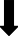 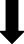 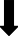 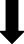 Üniversitemiz programlarına yeni kayıtyaptıracak erkek öğrenciler içinÖğrenci Bilgi Sistemi üzerinde askerlik erteleme taleplerinin oluşturulması ile süreç başlar.Öğrenci Bilgi Sistemi üzerinden alınan öğrenci listeleri kontrol edilerek, öğrencilerin durumları belirlenir.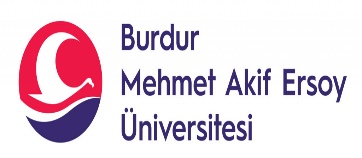 BURDUR MEHMET AKİF ERSOY ÜNİVERSİTESİÖğrenci İşleri Daire BaşkanlığıYÖKSİS ASAL ASKERLİK İŞLEMLERİ İŞ AKIŞIDoküman NoBURDUR MEHMET AKİF ERSOY ÜNİVERSİTESİÖğrenci İşleri Daire BaşkanlığıYÖKSİS ASAL ASKERLİK İŞLEMLERİ İŞ AKIŞIİlk Yayın Tarihi07.11.2023BURDUR MEHMET AKİF ERSOY ÜNİVERSİTESİÖğrenci İşleri Daire BaşkanlığıYÖKSİS ASAL ASKERLİK İŞLEMLERİ İŞ AKIŞIRevizyon Tarihi07.11.2023BURDUR MEHMET AKİF ERSOY ÜNİVERSİTESİÖğrenci İşleri Daire BaşkanlığıYÖKSİS ASAL ASKERLİK İŞLEMLERİ İŞ AKIŞIRevizyon NoBURDUR MEHMET AKİF ERSOY ÜNİVERSİTESİÖğrenci İşleri Daire BaşkanlığıYÖKSİS ASAL ASKERLİK İŞLEMLERİ İŞ AKIŞISayfa No1HazırlayanKontrolOnayBilgisayar İşletmeni     Berna YALÇINDAĞÖğr. Gör. Dr. Fatma Esin KURTÖğrenci İşleri Daire Başkanı Zuhal ÖZDEMİR